					Uppsala 2024-02-15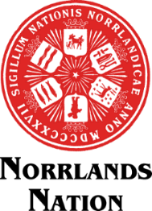 Landskap torsdag den 15 februari 2024 kl. 18.00 i Gamla salenLandskapets öppnandeVal av två justerareVal av två rösträknareKallelseförfarandetAdjungeringarFastställande av föredragningslistanMeddelandenRapport om medlemslägeEkonomisk rapportRapport från nationsstyrelsenRapport om renoveringsarbetetFyllnadsval av två suppleanter i kommunikationsnämnden för 
	HT23-VT24Fyllnadsval av en ledamot för stiftelsen Norrlandsgårdarnas styrelse för 
	VT24-HT26Val Förste kurator för HT24-VT25Övriga frågor Ordet fritt Landskapets avslutandeOdin KarlsenFörste kurator och Landskapets ordförande